ПРИКАЗЫВАЮ:Внести в приказ департамента образования мэрии города Ярославля от 30.07.2019 № 01-05/609 «О присвоении статуса муниципальной инновационной площадки, муниципального ресурсного центра, муниципальной стажировочной площадки образовательным учреждениям на 2019-2020 учебный год» изменение, изложив приложение «Список образовательных учреждений, которым присвоен статус муниципальной инновационной площадки, муниципальной стажировочной площадки и муниципального ресурсного центра на 2019-2020 учебный год» в новой редакции (приложение).Контроль за исполнением приказа возложить на начальника отдела развития муниципальной системы образования Капрашову В.М.Директор департамента					                                             Е.А.ИвановаПриложениек приказу департамента образования мэрии города Ярославля от 30.08.2019 № 01-05/717Список образовательных учреждений, которым присвоен статус муниципальной инновационной площадки, муниципальной стажировочной площадки и муниципального ресурсного центра на 2019-2020 учебный год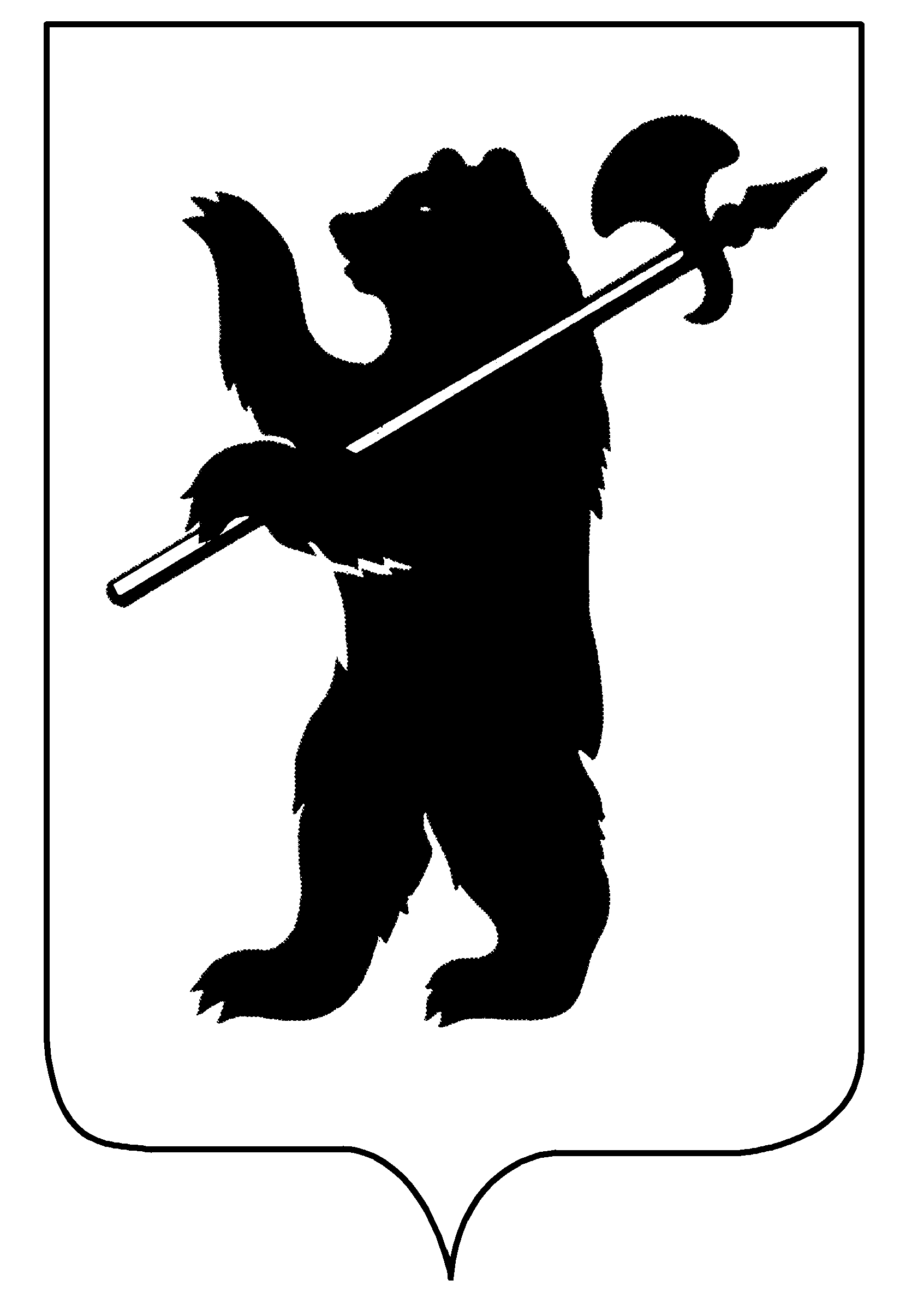 ДЕПАРТАМЕНТ ОБРАЗОВАНИЯМЭРИИ ГОРОДА ЯРОСЛАВЛЯПРИКАЗДЕПАРТАМЕНТ ОБРАЗОВАНИЯМЭРИИ ГОРОДА ЯРОСЛАВЛЯПРИКАЗДЕПАРТАМЕНТ ОБРАЗОВАНИЯМЭРИИ ГОРОДА ЯРОСЛАВЛЯПРИКАЗ30.08.201930.08.2019№ 01-05/717О внесении изменений в приказ департамента образования мэрии города Ярославля от 30.07.2019 № 01-05/609 №УчреждениеТема проектаМуниципальные инновационные площадкиМуниципальные инновационные площадкиМуниципальные инновационные площадкиМДОУ №№ 3, 16, 77, 101, 228Организация службы медиации в ДООМДОУ №№ 50, 68, 100, 157, 241Управление процессом разработки (проектирования) адаптированной основной образовательной программы ДОО, специальной индивидуальной программы развития для детей с ОВЗ в условиях реализации ФГОС ДОМОУ ДО ДЭЦ «Родник»,МОУ ДО ЯрЮЦ «Радуга», МОУ ДО «Дворец пионеров», МОУ ДО ЦДТ «Юность», МОУ ДО «Дом творчества Красноперекопского района»Организация интерактивной музейной среды в условиях сетевого взаимодействия учреждений дополнительного образованияМДОУ №№ 2, 32, 65, 78, 145, 148, 233, СШ №10, начальная школа-детский сад № 115Организация психолого-педагогического сопровождения детей с ограниченными возможностями здоровья в условиях инклюзивного образованияМДОУ №№ 2, 5, 7, 15, 18, 27, 29, 30, 35, 44, 47, 54, 56, 62, 65, 74, 82, 85, 91, 92, 93, 95, 100, 104, 106, 107, 109, 112, 114, 126, 130, 131, 135, 139, 142, 144, 149, 151, 155, 174, 176, 183, 203, 204, 205, 207, 222, 232, 233, 235, 240Современный детский сад – островок счастливого детстваСШ № 4Устная часть ОГЭ по русскому языку. Работа над функционально-смысловыми типами речи как способ коммуникативного развития личностиСШ № 99Создание условий для реализации раздельно-параллельного обучения на уровне основного общего образования в условиях внедрения ФГОССШ № 12,МОУ ДО ЦВР «Приоритет»Формирование навыков социально-бытовой ориентировки учащихся с ограниченными возможностями здоровья (слабовидящих) средствами дополнительного образованияСШ № 32Проектные формы учебной работы как средство организации образовательной деятельности детей с ОВЗ в системе классов инклюзииСШ № 89Управление образовательной организацией в современных условиях через сетевое взаимодействие участников образовательного процессаСШ № 4Инновационные технологии как фактор повышения эффективности образовательной деятельности обучающихся и педагоговГимназия № 3, СШ № 11Совершенствование организационно-педагогических условий формирования экологической культуры средствами сетевого взаимодействия участников образовательного процесса ООМУ Центр «Развитие», МДОУ № 78, 100, 179Организация комплексного сопровождения детей раннего возраста в МСО г. ЯрославляМДОУ №№ 5, 7, 15, 36, 42, 67, 173, 193, 211, 225, 236Комплексные походы (стратегия) сохранения и укрепления психологического здоровья детей дошкольного возраста на основе взаимодействия с семьями воспитанников и другими социальными партнерамиМДОУ № 22, 221, 246, МОУ КОЦ «ЛАД»Образовательная сеть «Инженерная школа для дошкольника»МДОУ №№ 6, 47,95, 102, 150, 158, 170, 174, 192, 211, 212,215, 226, 227, 228, 231, 235; СШ № 2Развитие межполушарного взаимодействия как основы интеллектуального развития детейСШ № 2, МДОУ №6Создание экологической образовательной среды школы в рамках реализации программы "Школа счастья"МДОУ № 1,2,3,10,50,55, 65, 77,78, 93, 126,130, 158, 179, 183, 192, 235,241 Модель организации ранней помощи и сопровождения детей и их семей в дошкольном образовательном учрежденииМДОУ № 12, 35, 38, 56, 125, 221Разработка и внедрение технологий психолого-педагогического и медико-социального сопровождения детей с признаками одаренности в дошкольном образовательном учрежденииМУ Центр «Доверие»Обучение специалистов эффективному взаимодействию с учащимися начальной школы, имеющих нарушение поведения. Психолого-медико-педагогический подходМОУ «ГЦРО»; МДОУ №№ 12 , 26, 40, 57, 72, 73, 91, 110, 171, 182, 207, 233; СШ №№ 11, 56, 68, начальная школа – детский сад № 115Сетевой проект «Образовательная ситуация ребенка – основание проектирования изменений на всех уровнях управления»СШ № 72Система организации деятельности учащихся во время переменМДОУ №№ 19, 37, 41, 83, 21, 128, 227, 236 Использование информационно-коммуникационных технологий и организация дистанционного обучения воспитанников дошкольного образовательного учрежденияМДОУ №№ 6,30,35,55,69,81,98,109,114 133, 211,228,Социальные акции и волонтерское движение – средство эффективной социализации детей в дошкольных образовательных учрежденияхСШ №№ 2,11,56,67,73,76,80, лицей № 86Модернизация управляющих систем образовательных организаций в условиях новой архитектоники инновационного пространстваСШ №№ 6,40,44, ГЦРОФормирующее оценивание  в работе учителя-предметника как ведущий способ формирования ключевых компетентностей обучающихся в условиях подготовки к итоговому собеседованиюСШ №№ 11,26, 57,88; ЦДТ «Витязь», Центр «Доверие», ЦАТ «Перспектива»Психолого-педагогическое сопровождение детей, находящихся на длительном леченииГЦ ПМССФормирование мотивации рационального питания среди обучающихся образовательных организацийМуниципальные стажировочные площадкиМуниципальные стажировочные площадкиМуниципальные стажировочные площадкиМДОУ № 142Технологии развивающих игр нового поколения в интеллектуальном развитии дошкольникаМДОУ № 171Совершенствование компетенций педагога дошкольной образовательной организациикак условие реализации Профессионального стандарта педагогаМДОУ № 10Реализация здоровьесохраняющей системы работы ДОО в современных условияхМДОУ № 130Организация образовательной деятельности с детьми дошкольного возраста средствами интерактивной доски с учетом принципов здоровьесбереженияНачальнаяшкола-детский сад№ 115Деятельностный метод обучения Л.Г. Петерсон как средство реализации ФГОС ДОСШ № 15Реализация технологии формирующего оценивания в рамках ФГОС с использованием программно-технических решений Promethean (ActivInspire, ActivExpression 2)СШ № 31Использование интерактивной доски Interwrite и ActivBoard в образовательном процессе в рамках реализации ФГОСДетский центр «Восхождение»,МУ ГЦ ППМСИспользование здоровьесберегающих технологий в образовательной средеМУ ГЦ ППМСОрганизация профилактической работы и формирование психолого-педагогической компетентности у сотрудников образовательных организаций по работе с детьми, имеющими деструктивное поведениеМОУ ДО ЦВР «Приоритет»Мастер-класс как средство овладения техниками декоративно-прикладного творчества и народных художественных промыслов Ярославской областиМОУ «ГЦРО»,МУ Центр «Развитие», СШ №№ 5, 12, 16, 23, 25, 44, 57, 68, 69, 72, 99, МОУ ДО ЦДТ «Витязь».Создание условий для обучения детей с ОВЗ в ООМОУ «ГЦРО», МДОУ № 55, 85, 139, 142,144, 221Сопровождение профессионального самоопределения обучающихся МОУ «ГЦРО», МУ Центр «Развитие», МДОУ №78, 100, 112, 127, 130, 140, 158Создание условий для обучения детей с ОВЗ в МДОУ Центр «Восхождение», ГЦ ПМССПрименение физкультурно-оздоровительных технологий в образовательном процессеМуниципальные ресурсные центрыМуниципальные ресурсные центрыМуниципальные ресурсные центрыСШ № 66Лига Юного МедиатораСШ № 23, 72, 83Коррекционно-развивающие занятия учителей-логопедов и педагогов-психологов с детьми с ОВЗ (ЗПР) на основе учебного материалаСШ № 6, 23, 78, 89Сетевое взаимодействие общеобразовательных организаций при реализации образовательных программ профильного и предпрофильного обученияМОУ СШ № 6, 23, 40, 66, 73, 88, 89Инновационные подходы в развитии гражданско-правового воспитания через сетевое взаимодействие педагогических и ученических коллективов сетевых групп:
МОУ СШ №6   – МОУ СШ № 40,66; 
МОУ СШ №89  – МОУ СШ № 23,73, 88.МОУ «Лицей № 86», МОУ СШ № 4, 8, 40, 42, 75, 76, 80, 90Организация сетевого взаимодействия образовательных учреждений через сетевые сообщества и персональные сайты педагоговМОУ «ГЦРО», МОУ ДО ЦДТ "Юность"МОУ ДО «МУЦ Красноперекопского района», МОУ ДО «МУЦ Кировского и Ленинскогорайонов», МОУ КОЦ «ЛАД»,МОУДО ДЮЦ «Ярославич»,МОУ ДО «Детский морской центр»,МОУ ДО ЦВР «Глория»,МОУ ДО ДЭЦ «Родник», МОУ ДО ЦАТ «Перспектива»,СШ №№ 2,30,43,58,59,76,77,80,81, 87, Гимназия №1,Гимназия №3, Лицей №86Сопровождение профессионального самоопределения обучающихсяМОУ «ГЦРО», СШ № 18, 67, 70, 76, 90, Лицей № 86; МДОУ №№ 95,212, 227, 228, 235Математическая вертикальМУ ГЦ ППМС, СШ № 3,7,10,33, 42,46, 89, Лицей № 86, Санаторно-лесная школа; МДОУ №№ 99, 130, 225Формирование безопасной образовательной среды и сетевого пространства для участников образовательных отношенийМОУ ДО «Детский морской центр», СШ № 10,14,17,25,29,30,35,37,44,46,47,50,57,68,72.73,77,84 Повышение эффективности кадетского образования путем сетевого взаимодействия муниципальных образовательных учреждений СШ № 66,8,35,44,48,52,62,76Медиация как инструмент профилактики межличностных конфликтов в школеСШ № 59Система сопровождения непрерывного профессионального роста педагогов в области формирования метапредметных образовательных результатовМДОУ № 12, 26, 27, 35, 38, 125, 151, 155,  174,232Внедрение профессионального стандарта «Педагог» в практику работы дошкольных образовательных учрежденийСШИ № 6Педагогическое сопровождение саморазвития школьников